Технические эскизы жакетов на подкладке                                                              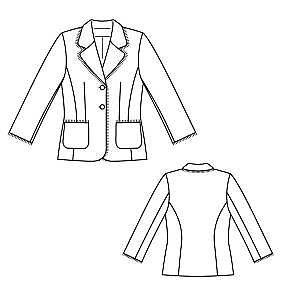 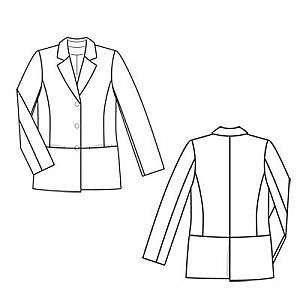                                                      Рис. 1                                                                                                                                   Рис. 2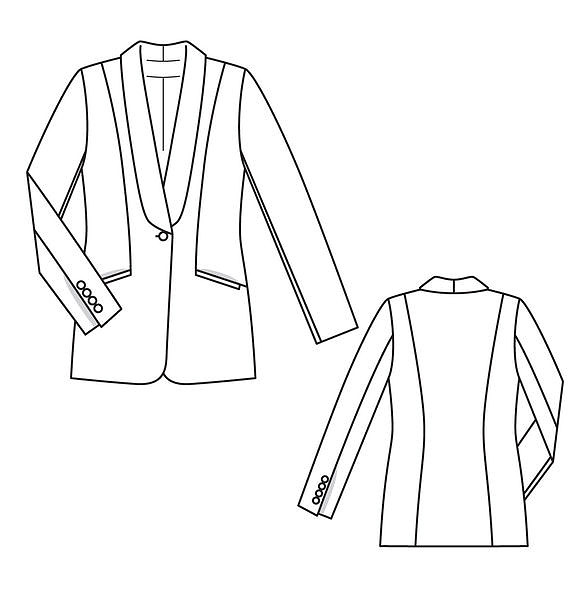 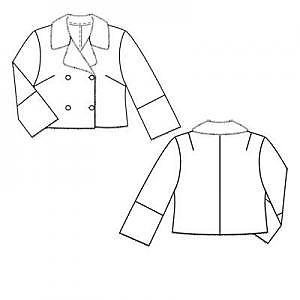                                                      Рис. 3                                                                                                                                  Рис. 4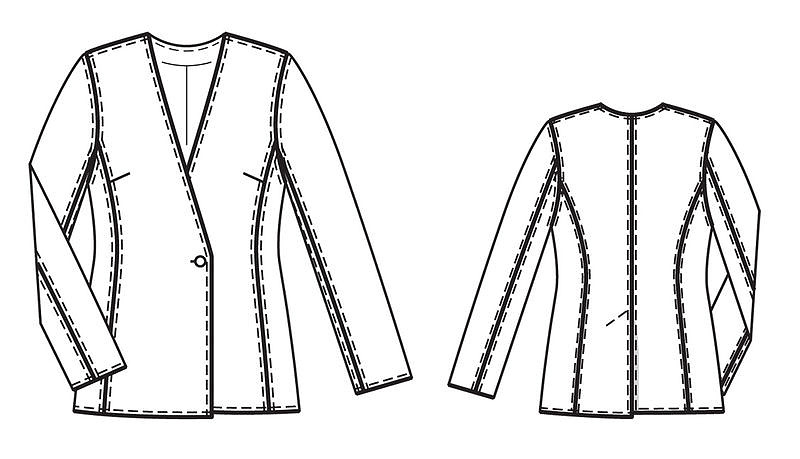 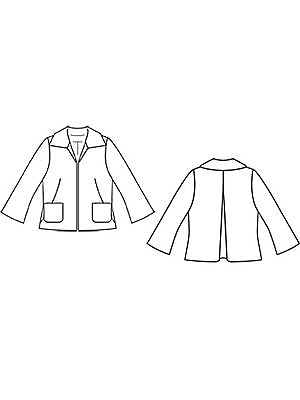                                                      Рис. 5                                                                                                                                   Рис. 6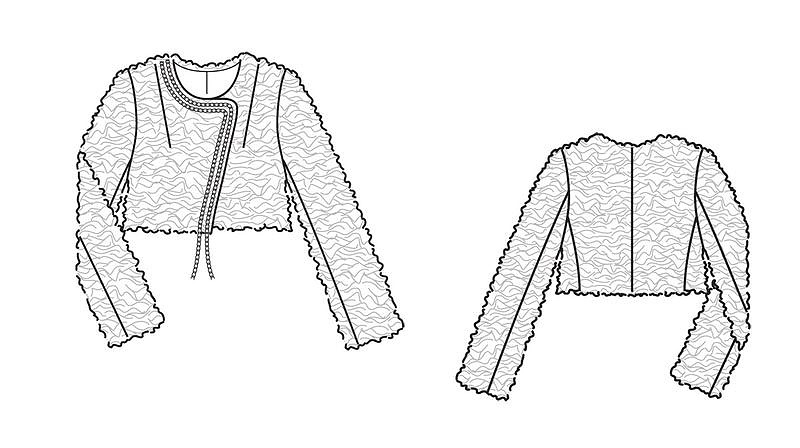 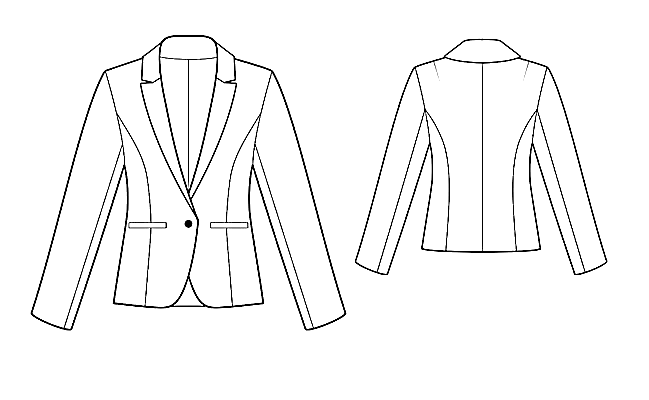                                                         Рис. 7                                                                                                     рис. 8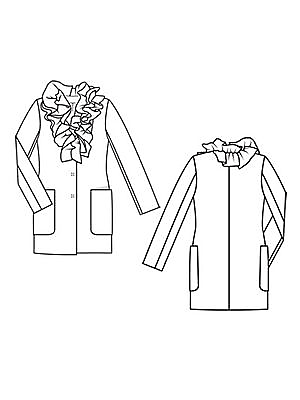 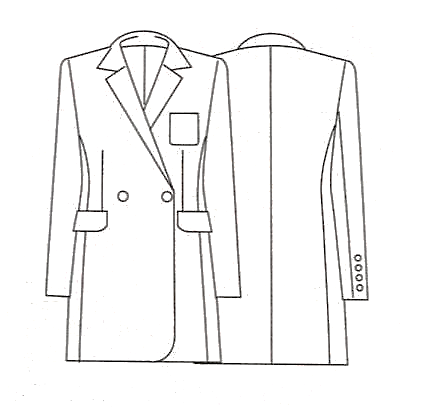                                                Рис. 9                                                                                                    рис. 10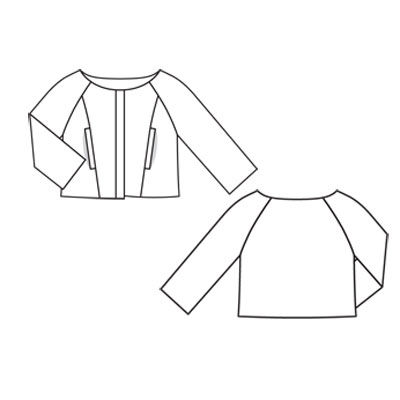 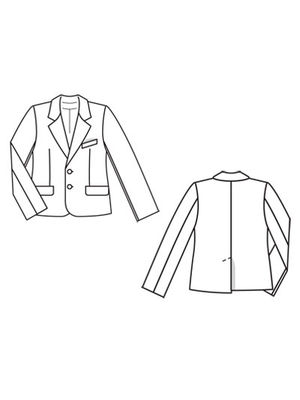                                                         Рис. 11                                                                                                     рис. 12